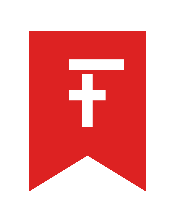 To create a free/reduced lunch & spoken word reportLogin to FACTS Grant and AidGo to “Reports” tabSelect Term: 2018- 2019Click “Create a new report”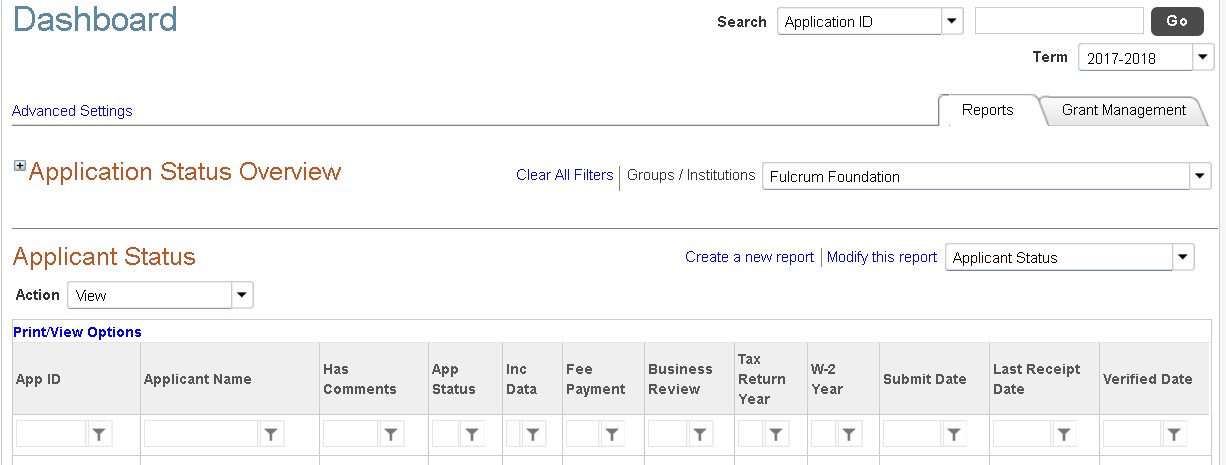 Select Student reportNOTE: Spoken language information is only available in student reportsFind and add the fields below to the report. Searching for fields in the search bar is much faster and easier than scrolling through the 200+ available fields.App IDApplicant Address 1Applicant Address 2Applicant CityApplicant Postal Code Federal Poverty GuidelineFederal Free Lunch GuidelineFederal Free Lunch Program QualifiedFederal Reduced Lunch GuidelineFederal Reduced Lunch Program QualifiedChild Learned to Speak Another Language {Custom}Most often Speaks a Language Other than English {Custom}Name the report, click “Save” or “Update” and return to Dashboard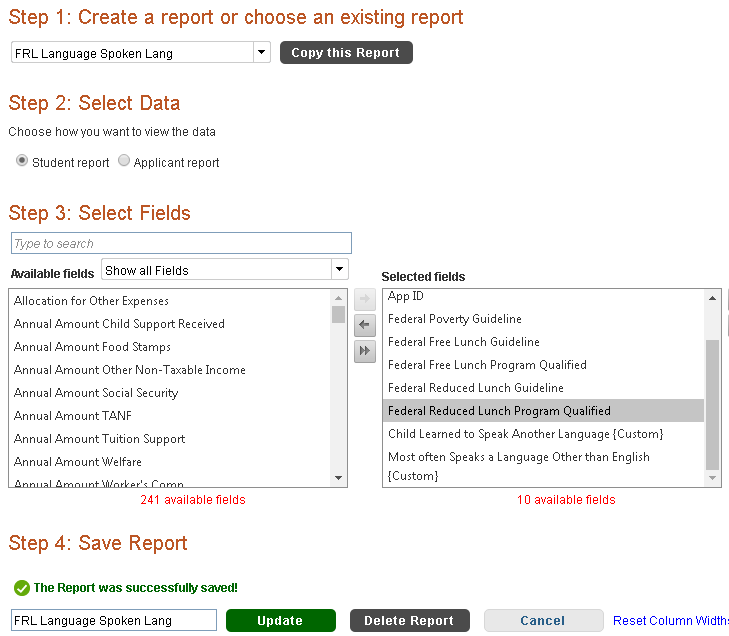 Click “Print/View Options” and select “Export Data,” then “To Excel (unformatted).” The file will export as a .csv file which can be saved as an Excel Workbook. 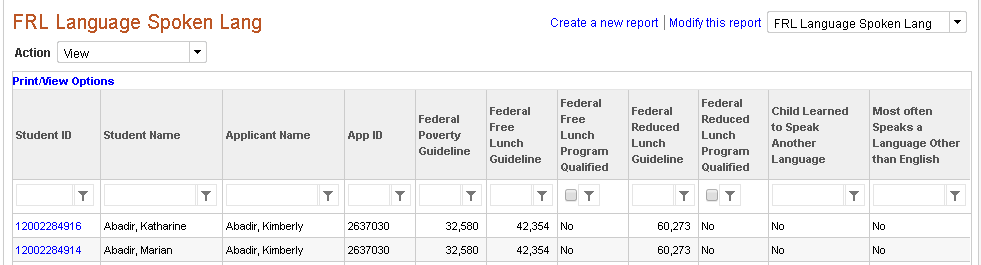 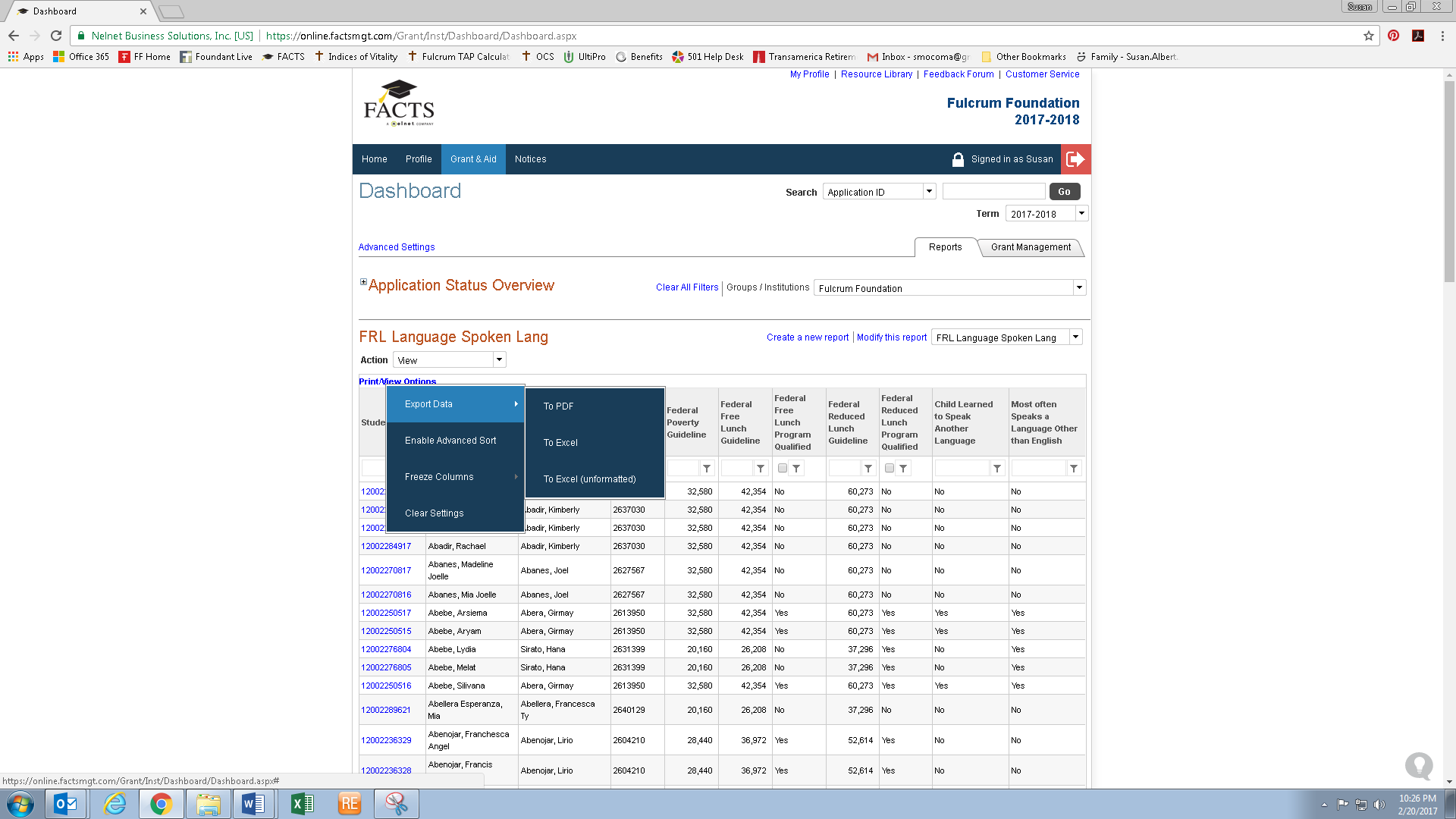 